021Afr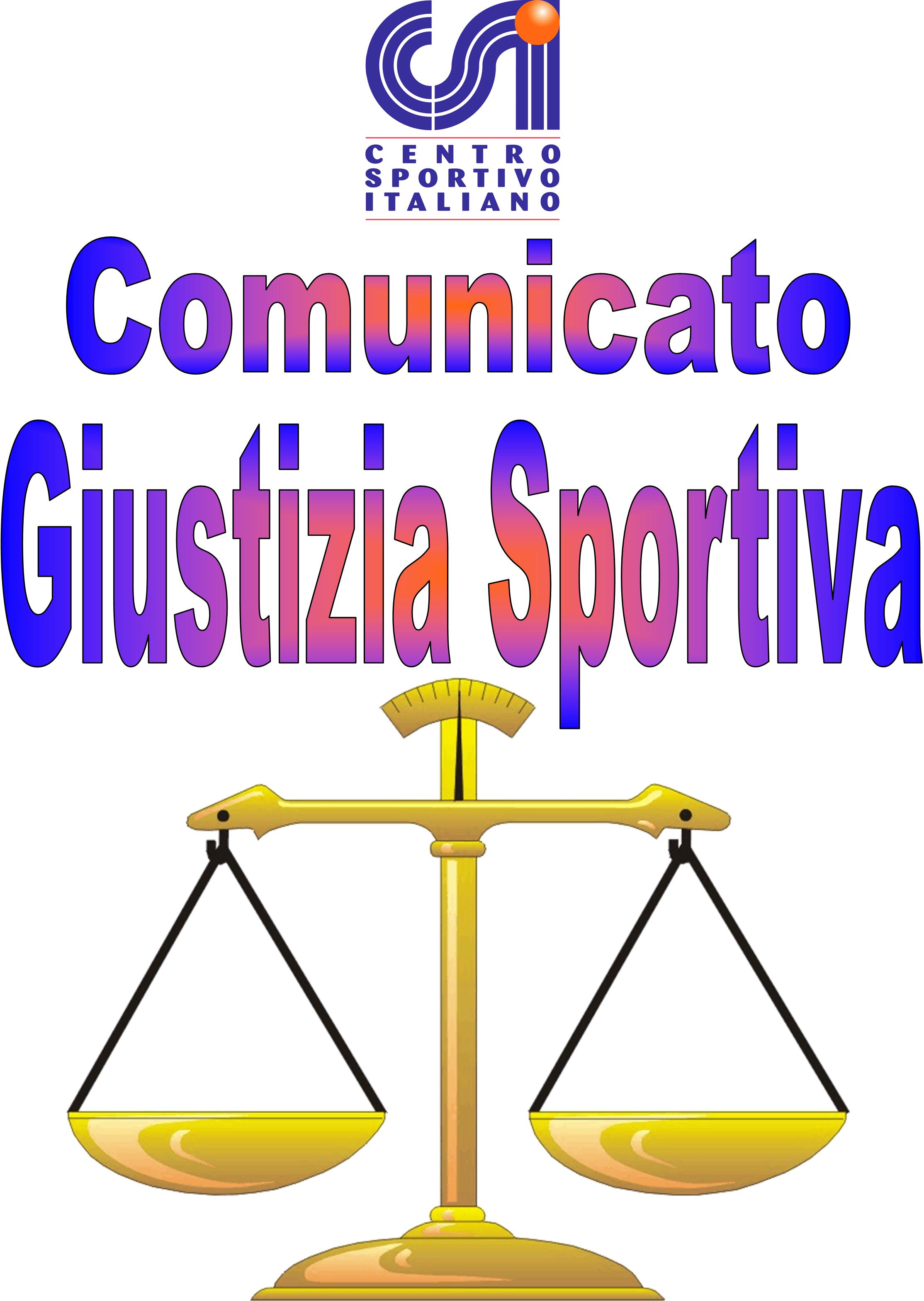 Comunicato Ufficiale nr. 29 – DATA 27 – 03 - 2017                                              Terni LeagueRISULTATI COPPA DI LEGAPROVVEDIMENTI DISCIPLINARI COPPA DI LEGAAmmenda Di € 70,00 ; Partita Persa A Tavolino Con Il Risultato di 0 – 4 Alla Società  Sello Boys  Per Impiego di  Giocatore Squalificato.CARTELLINO AZZURRONominativo:                                                                                                    SocietàGIOCATORI AMMONITINominativo:                                                                                                      SocietàMarco Riveruzzi                                                                                          White DevilsMarco Laureti                                                                                              Sello BoysGIOCATORI ESPULSINominativo:                                 turni di squalifica                                        SocietàPROVVEDIMENTI A CARICO DEI GIOCATORI( P.C.D.G )Giocatore della Società  “ Sello Boys “ Sig. SIMONE PIERINI :Facendo riferimento alla squalifica di cui sopra, integrando con il  precedente provvedimento, con scadenza il 06\04\2017, il Giudice sportivo Assegna una ulteriore squalifica della durata di (1 mese), fino al 06\05\2017 compreso.                                                                                                        Il Giudice SportivoC.L White Devils – F.C La Dolce Vita2 - 8 V.P.DS.F.C.L Sello Boys – Real Cafè Noir2 – 6 ( 0-4Tav.) V.P.DF.C.L F.C La Dolce Vita – Real Cafè Noir0 - 4